Сценарий праздника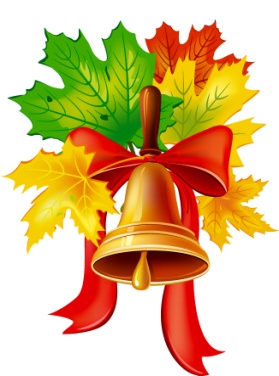 «Мы теперь не просто дети, мы теперь – ученики»- Добрый день, дорогие дети, уважаемые взрослые. Мы рады приветствовать вас на нашем празднике.Интересно, а все ли здесь собрались? Давайте проверим! (Слайд 1)- Старательные девочки здесь? (Здесь!) - Умные мальчики здесь? (Здесь!)- А заботливые мамы здесь? (Здесь!) - А умелые папы здесь? (Здесь!)- А ласковые бабушки здесь? (Здесь!)Замечательно, все в сборе! Тогда наш праздник объявляется открытым!Кажется, только вчера вы, ребята, переступили порог нашей школы. А сейчас, посмотрите, уважаемые родители, на своих детей. Прошло всего 2 месяца, а они стали настоящими учениками.- И сегодня наш праздник так и называется:«Мы теперь не просто дети, мы теперь – ученики!».Мы любим нашу школу,Просторный светлый дом,Где много дней веселыхМы вместе проведем.Обернуты тетрадки,Как снег воротники.Мы знаем все порядки,Хотя и новички.А в новеньких пеналахГремят карандаши.Им тоже дел немало –Черти, рисуй, пиши.Сейчас мы вам расскажем,Чему мы научились,Что нового узналиИ чего добились.Мы рано просыпаемся –Опаздывать нельзя!Нас в школе дожидаютсяХорошие друзья.У нас заботы важные –Мы школьники теперь.И есть у нас у каждогоТетради и портфель.В классе заняты все деломОт звонка и до звонка.Только жаль, что переменкаВ школе очень коротка.Два поставят, так и знай.Это значит, ты лентяй!Только мы пока не знаем,Кто окажется лентяем.Пусть зовут нас семилетки!Пусть не ставят нам отметки!Не ведем мы дневники –Все же мы – ученики (хором)Любим чистый, светлый классЭто раз!Там читаем мы словаЭто два!Ну, а в-третьих,Я, Аришке,Сам пишу уже записки!И бабуля говорит:«Мой внучонок – вундеркинд!»Очень хочется ребятамПоскорее подрастиМы уже умеем в словеУдарение найти.В нашем классе, не в лесу,Громко звали мы лисуЗакричали мы «Лиса!»Зазвенели голоса.Это мы искали всеУдарение в ЛисеМне подумалось, а вдругПрибежит лиса на звук?Мы ее на парту сзадиРядом с Дашею посадим:«Посиди у нас лиса!Подождут тебя леса!»Мы научимся до летаРисовать, писать, считать.И всегда по всем предметамПолучать мы будем «пять».Поступили осеньюВ школу, в первый класс.Красивые, смышленые,Вы поздравьте нас!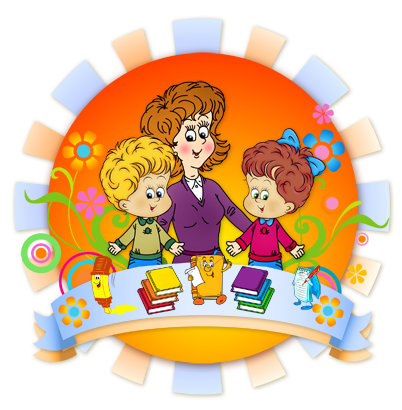 УЧИТЕЛЬ :«Мы сегодня очень радыВсем родителям, ребятам,Мы приветствуем гостей,Дорогих учителей!Всех знакомых, незнакомых,И серьезных, и веселых.Первый класс, первый классПригласил на праздник вас».     Первоклашкам, первоклашкам нелегко на свете жить!           Первоклашкам, первоклашкам надо все успеть спросить:            «Почему шумят деревья, почему журчит трава?           Почему девчонки плачут, а мальчишки никогда?»         Первоклашки, первоклашки – любознательный народ!                   Первоклашка, первоклашка всем вопросы задаёт:                   «Почему на небе солнце, почему вокруг трава?                     Почему дельфин не тонет и зачем быку рога?»Песня «Теперь мы первоклашки»Сегодня нашим первоклассникам предстоят большие испытания. Они должны проявить смекалку, умение дружить, внимание, смелость и ловкость. Дорогие первоклассники, не волнуйтесь, ведь рядом с вами будут ваши старшие друзья, ваши родители. Тому, кто пройдёт все испытания, будет присвоено гордое звание «Ученик». Итак, в путь, впереди вас ждёт увлекательное путешествие. А на чём мы отправимся в путь, вы сейчас узнаете:Братцы в гости снарядились,Друг за друга уцепилисьИ помчались в путь далёк,Лишь оставили дымок.Что это? (Вагоны поезда)    (Слайд 2)Поезд готов. Повезёт нас весёлый паровозик в далёкую страну Знаний!Но в этой стране не обойтись без учебных принадлежностей. А хорошо ли вы знаете все предметы, необходимые для учёбы. Чтобы проверить это, проведём игру «УЗНАЙ ПРЕДМЕТ».Для игры приглашаются 4 человека. Перед ними на столе лежат разные школьные принадлежности. Учитель загадывает загадку, дети должны отгадать её и успеть быстро (кто быстрее) взять со стола предмет-отгадку.Отгадай, что за вещица, -
Острый клювик, а не птица,
Этим клювиком она
Сеет-сеет семена
Не на поле, не на грядке -
На листах твоей тетрадки. (Ручка)Он признался ножу:
- Без работы я лежу.
Построгай меня, дружок,
Чтобы я работать мог. (Карандаш)Если ей работу дашь –
Зря трудился карандаш. (Резинка)В этой узенькой коробке
Ты найдешь карандаши,
Ручки, ножницы и стёрки,
Что угодно для души. (Пенал)Свою косичку без опаски
Она обмакивает в краски.
Потом окрашенной косичкой
В альбоме водит по страничке. (Кисточка)Ты беседуй чаще с ней,
Станешь вчетверо умней (Книга)Кто я, если прямота
Главная моя черта? (Линейка)То я в клетку, то в линейку.
Написать по ним сумей-ка! (Тетрадь)Белый камушек растаял,
На доске следы оставил. (Мел)Продлевает жизнь тетрадкам 
И учебникам немножко, 
С ней они всегда в порядке — 
Защищает их…  (Обложка)Она в учебнике живет, 
Страницы нужные находит 
И знает, видно, наперед, 
Какую тему мы проходим. (Закладка)- Ребята, какие вы молодцы! Все загадки отгадали, значит наш путь не будет для вас трудным. Наш поезд мчится вперёд и первая остановка «ЛИТЕРАТУРНАЯ». (Слайд 3)Ребята, давайте покажем и расскажем нашим мамам, папам, бабушкам и дедушкам, как мы учимся в школе.- Первое задание: доскажи имя литературного героя.1. Змей (Горыныч);2. Дед (Мороз);3. Крокодил (Гена);4. Почтальон (Печкин);5. Доктор (Айболит);	6. Красная (Шапочка);7. Кощей (Бессмертный);8. Муха (Цокотуха);3. У отца был мальчик странный,Симпатичный, деревянный,И любил папаша сына —Шалунишку... (Буратино).Чтобы взлететь над землей,Ступа ей нужна с метлой. (Баба Яга)Любит мед, друзей встречаетИ ворчалки сочиняет.А еще пыхтелки, кричалки, сопелки... Ух!Забавный медвежонок... (Пух).Испекла бабуля деду —Дед остался без обеда:В лес мальчишка убежал.На носок лисе попал. (Колобок)Той девчонки нет прекрасней,Той девчонки нет умней.И Пьеро, ее вздыхатель,Целый день поет о ней. (Мальвина)Да, ребята, в этой книжкеМалыши живут, малышки.И живет один чудак,Все он делает не так.Неумейкой он слывет.Кто его нам назовет? (Незнайка)Озорной весельчакВ окно влетает просто так.К Малышу попал он в домИ устроил там погром. (Карлсон)В Простоквашино живет,Все хозяйство там ведет.Адрес точный я не знаю,Но фамилия морская. (Кот Матроскин)- Следующая станция «МУЗЫКАЛЬНАЯ» (Слайд 4)Кто любит музыку и песни. Тому живется интересней. Частушки1.Мы собрали пап и мам,             Но не для потехи.                          Мы сегодня говорим                     Про свои успехи.                        2. И уроки, и прогулкиМы ужасно полюбилиИ про 1 класс сегодняМы частушки сочинили.3.Вот и вырос я, ребятаНаступил счастливый миг,Всем завидно дошколятам:Ведь я, братцы, ученик!4.Все науки одолеем,                     Всё у нас получится,                      Потому, что наши мамы                 Вместе с нами учатся.                   5. Первоклашки, первоклашки Книги, ручки, промокашкиПоздравляем от душиВы теперь…ученики.6.Я в тетрадь слова писала,           Удареньем проверяла,                    Ударяла, ударяла                             Так, что парту разломала.           7. Мы писать уж научились Вам ни хвастаем, ни врёмИ навеки подружились С лучшей книгой – Букварём8. В самый лучший первый класс Я пошла учиться, Чтоб потом хоть президент Смог на мне жениться. Следующая станция – «ПЕРЕМЕНА». (Слайд 5)На перемене между уроками дети отдыхают. Но и на уроках ребята могут немного отдохнуть. Мы делаем физминутку. И сейчас мы, для вас уважаемые гости покажем эти физминутки.- Следующая станция «ВЕСЁЛАЯ МАТЕМАТИКА» (Слайд 6)Математика сложна,Но скажу с почтением:Математика нужнаВсем без исключения.А сейчас мы узнаем,  как вы умеете решать задачи.1. Два жучка бежали в домик.Им навстречу муравей.Сколько будет насекомых?Сосчитай-ка поскорей! (3)2. В хоре семь кузнечиковПесни распевали.Вскоре два кузнечикаГолос потеряли.Сосчитай без лишних слов,Сколько в хоре голосов? (5)3. Рада Алёнка –Нашла два маслёнка!Да четыре в корзинке!Сколько грибов в корзинке? (6)4. На диване у ТанюшкиПримостилися игрушки.Пять матрешек, БуратиноИ веселый Чипполино.Помоги ТанюшкеСосчитать игрушки! (7)5. Ну-ка, сколько всех ребятНа горе катается?Трое в саночках сидят.Один дожидается. (4)6. Яблоки в саду поспели,Мы отведать их успели.Пять румяных, наливных,Три с кислинкой.Сколько их? (8)7. Раз к зайчонку на обедПрискакал дружок-сосед.На пенёк зайчата селиИ по пять морковок съели.Кто считать, ребята, ловок?Сколько съедено морковок? (10)- Молодцы, ребята! Со всеми заданиями вы справились.Наши дети полны энергии и любознательности. Они всему хотят научиться, не боятся трудностейНаши первоклассники успевают везде, потому что рядом с ними замечательные помощники - их мамы, папы, бабушки, дедушки, сёстры и братья. Клятва родителей первоклассников  (Слайд 7)Клянусь (будь я мать или будь я отец)Ребёнку всегда говорить "Молодец"!Клянусь!Клянусь выходить в надлежащие сроки,Клянусь не опаздывать я на уроки.Клянусь!Клянусь я в учёбе ребёнка не "строить",Клянусь вместе с ним иностранный освоить.Клянусь!За двойки клянусь я его не ругатьИ делать уроки ему помогать.Клянусь!А если нарушу я клятву мою,Тогда я последний свой зуб отдаю,Тогда моего обещаю ребёнкаКормить ежедневно варёной сгущёнкой!Клянусь!Тогда идеальным родителем будуИ клятвы моей никогда не забуду!Клянусь!УчительМолодцы!   А теперь просим дать клятву первоклассника учеников 1-Б. Повторяйте хором «Клянусь!»Клятва первоклассника (Слайд 8)Клянусь перед всеми стараться здоровым быть,Во Владиславовскую школу исправно ходить!Клянусь!Клянусь читать и писать я приличноИ в ранце носить "хорошо" и "отлично".Клянусь!Клянусь в том, что буду я очень старатьсяС друзьями моими впредь больше не драться!Клянусь!Клянусь я ребёнком воспитанным быть,Не бегать по школе, а шагом ходить.Клянусь!А если нарушу я клятву свою,Тогда я молочный свой зуб отдаю,Тогда обещаю мыть вечно посуду,И на компьютере играть я не буду!Клянусь!Ребёнком всегда идеальным я будуИ клятвы моей никогда не забуду!Клянусь!(Слайд 9)- Вот так мы и живём в нашей школе – учимся и играем, узнавая новое.Школа – славный школьный дом,Хорошо вам будет в нём.По ступенькам каждый годК знаньям мы идём в поход.Дорогие первоклассники! Вы с честью прошли все испытания, мы посвящаем вас в ученики и принимаем в нашу дружную школьную семью! Доброго вам пути в мир знаний, а чтобы успешно преодолевались все трудности, помните этот наказ:Будь послушным – это раз!Попусту не трать слова – это два!С лучших лишь пример бери – это три!А четыре – знай всегда: жизнь – не радость без труда!Старших надо уважать, малышей не обижать – это пять!Если порученье есть – принимай его за честь – это шесть!Будь внимателен ко всем – это семь!- А сейчас – торжественный момент! К «Посвящению в первоклассники» приглашаются 24 учащихся 1-Б класса.- Каждого, кто 1 сентября 2017 года переступил порог Владиславовской общеобразовательной школы и присутствовал на первом уроке, считать учеником 1-Б класса!- Каждый, кто нашёл своё место за партой и на стуле, да пусть не позабудет его. Пусть ваши руки ощутят силу бальзама усердия. Кто сильнее будет растирать этот бальзам на руках, тот усерднее будет учиться! (на руки первоклашкам наносятся полоски мела; они этот мел стараются растереть ладонями )- Каждый, кто пожелает за эти 4 года получить прочные знания, порадовать при этом свою первую учительницу и, главное, сумеет не огорчать своих родителей, да открыв рот, вкусите эликсир внимания и памяти! (каждому первокласснику вручается коробочка сока, на которой написано «Эликсир внимания и памяти»)- Вот и завершился наш ритуал. Вы стали учениками, школьниками. Посмотрите, дорогие гости, как наши дети сразу повзрослели, стали серьёзными и подтянутыми. Они готовы к любым испытаниям.Вручение дипломов. Под музыкуВсе науки одолеем,Все у нас получится,Потому что наши мамыС нами тоже учатся.С каждою страницею,С каждою задачей,С каждою отметкойБудем мы расти.Бодро и уверенноШкольный год мы начали.Много интересногоЖдет нас впереди.Мы научимся до летаРисовать, писать, считать,И всегда по всем предметамПолучать мы будем «пять».В праздник солнечный, весёлыйСердце радостно стучит.«Ученик начальной школы» - Это здорово звучит!Не волнуйтесь вы за нас. Вот закончим первый класс, Перейдём мы во второй, А потом, глядишь, - в седьмой, А потом, глядишь, - в девятый. Все получим аттестаты.Становясь умней и старше, Все науки покорим.А за праздник этот классныйВсем спасибо говорим.Учитель:Ну вот, ребята, а вернее ученики нашей школы, всех нас объединяет не только учёба, но есть ещё кое что. Возьмитесь за руки, что мы чувствуете? Тепло. А с кем человеку тепло и уютно? Конечно с другом. Вот и мы с ребятами на уроках технологии все тепло своей души и дружбы отразили на цветную бумагу и сделали из теплых ладошек «Дерево дружбы». Так что наш класс объединяет ещё и крепкая дружба. Правда, ребята? Закончился наш праздник. Впереди у вас еще много таких праздников, но и очень много учебы и труда.И в заключение нашего праздника звучит «Песня о дружбе».  (Слайд 10)- Наш праздник подошел к концу.Спасибо всем, кто пришел на наш праздник. Желаем вам здоровья и удачи!«ЭЛИКСИР ВНИМАНИЯИ ПАМЯТИ»«ЭЛИКСИР ВНИМАНИЯИ ПАМЯТИ»«ЭЛИКСИР ВНИМАНИЯИ ПАМЯТИ»«ЭЛИКСИР ВНИМАНИЯИ ПАМЯТИ»«ЭЛИКСИР ВНИМАНИЯИ ПАМЯТИ»«ЭЛИКСИР ВНИМАНИЯИ ПАМЯТИ»«ЭЛИКСИР ВНИМАНИЯИ ПАМЯТИ»«ЭЛИКСИР ВНИМАНИЯИ ПАМЯТИ»«ЭЛИКСИР ВНИМАНИЯИ ПАМЯТИ»«ЭЛИКСИР ВНИМАНИЯИ ПАМЯТИ»«ЭЛИКСИР ВНИМАНИЯИ ПАМЯТИ»«ЭЛИКСИР ВНИМАНИЯИ ПАМЯТИ»«ЭЛИКСИР ВНИМАНИЯИ ПАМЯТИ»«ЭЛИКСИР ВНИМАНИЯИ ПАМЯТИ»«ЭЛИКСИР ВНИМАНИЯИ ПАМЯТИ»«ЭЛИКСИР ВНИМАНИЯИ ПАМЯТИ»«ЭЛИКСИР ВНИМАНИЯИ ПАМЯТИ»«ЭЛИКСИР ВНИМАНИЯИ ПАМЯТИ»«ЭЛИКСИР ВНИМАНИЯИ ПАМЯТИ»«ЭЛИКСИР ВНИМАНИЯИ ПАМЯТИ»«ЭЛИКСИР ВНИМАНИЯИ ПАМЯТИ»«ЭЛИКСИР ВНИМАНИЯИ ПАМЯТИ»«ЭЛИКСИР ВНИМАНИЯИ ПАМЯТИ»«ЭЛИКСИР ВНИМАНИЯИ ПАМЯТИ»